Elektroninis katalogasMOBIS elektroninis katalogas suteikia galimybę gimnazijos bibliotekos skaitytojams:atlikti paiešką bibliotekos kataloge;užsakyti, rezervuoti dokumentus;matyti skaitomų, užsakytų ar rezervuotų duomenis;sudaryti norimų skaityti dokumentų sąrašus.Kaip prisijungti prie el. katalogo:Spaudžiate katalogo nuorodą :   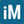 Prisijungti – suvedate savo skaitytojo bilieto lipdės numerį C554( pradžia visų vienoda)toliau lipdės 6 skaičiai ir slaptažodį ( jis yra jūsų pavardė mažosiomis raidėmis)Pirmą kartą prisijungę galite pakeisti slaptažodį, spausdami savo pavardę ir pasirinkdami meniu punktą Profilis.Jeigu taip nutiktų, kad pamiršote savo susikurtą slaptažodį – kreipkitės į bibliotekos darbuotoją. Ji atstatys  pradinį slaptažodį.Įveskite savo el. pašto adresą (jei toks nėra įvestas), kad gautumėte raginimą grąžinti leidinį, jeigu būsite pradelsę grąžinimo terminąKaip naudotis elektroniniu katalogu:Užsakyti dokumentus gali tik prie el. katalogo prisijungę vartotojai.Suradę reikiamą dokumentą, galite jį užsakyti ir atsiimti bibliotekoje per 2 darbo dienas. Nepaėmus dokumento, užsakymas anuliuojamas.Jeigu laisvų egzempliorių nėra, galite dokumentą rezervuoti. Rezervavimo metu nurodykite kalendoriuje Jums aktualią datą iki kada sutinkate laukti eilėje dokumento. Jeigu datos nepasirinksite – pagal nutylėjimą bus uždėta maksimali laukimo žyma 365 dienoms.Visą informaciją apie savo dokumentus matysite paspaudę meniu punktus Užsakymai Rezervavimai:, čia galite atšaukti savo užsakymus ir rezervavimus, jeigu jie jums nėra aktualūs;matyti grąžinimo/rezervavimo terminus;prasitęsti dokumentusGalite susidaryti savo asmeninį norimų skaityti dokumentų katalogą. Tereikia pažymėti prie Jums aktualaus įrašo. Ją atžymėjus, įrašas iš asmeninio katalogo pasišalins.Kiek leidinių galima užsisakyti? Užsakomų ir išduodamų dokumentų limitas – 5.Dokumentą galima skaityti 30 dienų.Pratęsti dokumentą galima 2 kartus. Kada dokumentų negalima pasiimti? Jeigu nesate registruotas gimnazijos bibliotekos skaitytojas.Jeigu turite kitų, laiku negrąžintų dokumentų.Iškilus klausimams – kreipkitės į bibliotekos darbuotoją!